MUNICIPIUL SATU MARE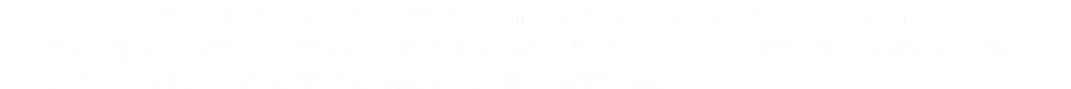 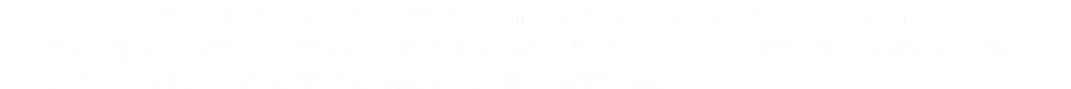 Aparatul de specialitate al PrimaruluiServiciul Patrimoniu, Concesionări, Închirieri Nr. 44790/19.08.2021                În temeiul prevederilor art.136 alin. (8) lit. b) din OUG nr. 57/2019 privind Codul Administrativ, cu modificările și completările ulterioare, 	Serviciul Patrimoniu, Concesionări, Închirieri, formulează următorul:RAPORT DE SPECIALITATEla proiectul de hotărâre privind acordarea cu titlu gratuit a dreptului de uz şi servitute, către Distribuție Energie Electrică România - Sucursala Satu Mare, asupra unui teren din municipiul Satu Mare, str. Energiei nr.2Prin adresa nr. 183604/18.08.2021 înaintată de către Distribuție Energie Electrică România - Sucursala Satu Mare,  înregistrată la Primăria municipiului  Satu Mare sub nr. 44505/18.08.2021, se solicită acordarea unui drept de uz și servitute  asupra unei suprafețe de 84,0 mp teren,  pentru montarea unui post de transformare în anvelopa de beton de 20/0,4kV, în instalația de legare la pământ aferentă, mun. Satu Mare, jud. Satu Mare, str. Energiei nr.2, identificat prin nr.cad.6526/206, CF 2459, conform planului de situație.    Ținând cont de faptul că, lucrările proiectate sunt de interes public, potrivit dispozițiilor art.749, art. 755-756 din Codul Civil, art. 12 alin. (2) lit. a) şi lit. c), coroborate cu cele din alin.(3) și alin. (4) ale aceluiași articol din Legea nr. 123/2012 a energiei electrice și a gazelor naturale,  cu modificările și completările ulterioare, <LLNK 11998   219 10 202   2 39>asupra terenurilor și bunurilor proprietate publică sau privată, titularul de licență – în acest caz, Societatea de Distribuție a Energiei Electrice Transilvania Nord S.A. - Sucursala  de Distribuție  a Energiei Electrice Satu Mare, în calitatea sa de distribuitor de energie electrică, conform art. 8 alin. 2 din legea sus-amintită – beneficiază de dreptul de uz pentru executarea lucrărilor necesare realizării, relocării, retehnologizării sau desființării capacității energetice, iar exercitarea acestui drept asupra proprietăților statului și ale unităților administrativ-teritoriale afectate de capacitățile energetice se realizează cu titlu gratuit pe toată durata existenței acestora,În temeiul dispozițiilor art.139 alin.(1) și art.196 alin.(1) lit.a din OUG nr. 57/2019 privind Codul Administrativ, luând în considerare cele ce preced, înaintăm Consiliului local al Municipiului Satu Mare, prezentul proiect de hotărâre cu propunere de aprobare.Şef serviciuFaur Mihaela                                                   Faur Mihaela 2ex